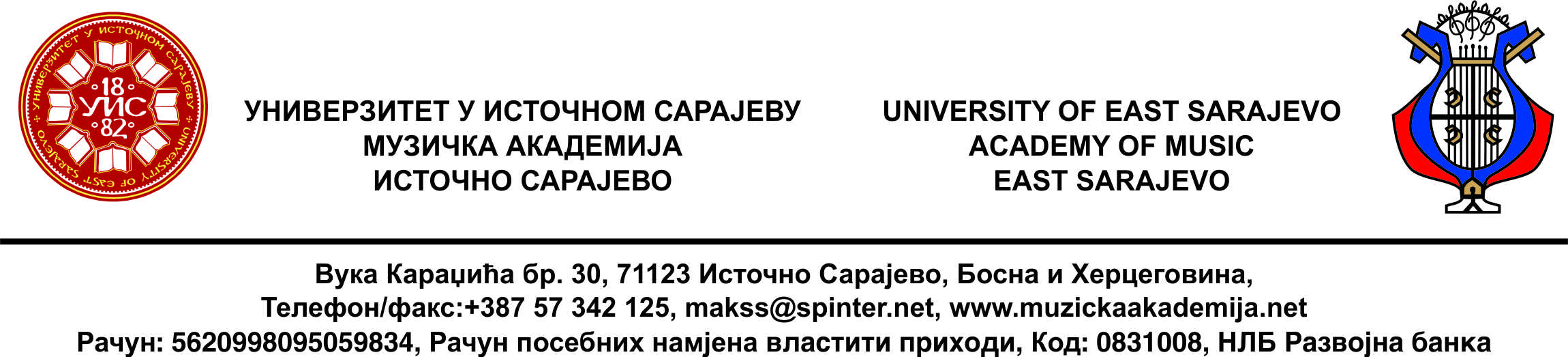 Број: 981/16Датум: 22.09.2016.На основу информације о Конкурсу за упис студената у прву годину првог циклуса студија (трећи уписни рок), у академској 2016/2017. године на јавним високошколским установама ОГЛАШАВАМОРаспоред одржавања пријемног испитана Музичкој академији Универзитета у Источном Сарајевупонедељак, 26.09.2016. године:09:00 Хармонија са хармонском анализом - соба бр. 1,12:00 Клавирски практикум - соба бр. 12,12:00 Клавир - соба бр. 10,13:00 Солфеђо – писмени (кандидати свих смјерова Вокално – инструменталног студијског програма и кандидати Музичко–педагошко-теоријског студијског програма, Смјер Општа музичка педагогија) – соба бр. 114:00 Солфеђо – усмени (кандидати Музичко – педагошко теоријског студијског програма, смјер Општа музичка педагогоија) – соба бр. 1                               Продекан за наставу,                                ______________________                                   мр Сњежана Ђукић-Чамур, доц.